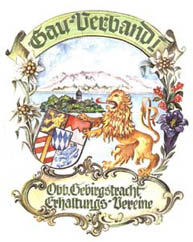 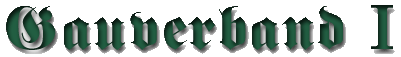 An alle Vereinsvorstände im Gauverband IEinladung zurGauherbstversammlung 2021Die diesjährige Gauherbstversammlung mit Vorständebesprechung findet am Freitag,  den 22. Oktober 2021um 19 Uhrim Festsaal, Weißachener Str. 21, 83346 Bergen statt.Tagesordnung:Begrüßung und Feststellung der DelegiertenBestätigung des Protokolls von der Gauversammlung in BergenRückblick auf das Trachtenjahr 2021 und Aktuelles vom GauvorstandGaufest dahoamAuf geht‘sBericht von der Landestagung in Regensburg MitgliederverwaltungTermine 2022Freie Aussprache, Wünsche und AnregungenDazu sind alle Vorstände oder dessen Stellvertreter, die Gauehrenmitglieder sowie der Gauausschuss herzlichst eingeladen.	Die 3G-Regel ist einzuhalten.Mit trachtlerischem Gruß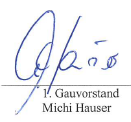 